2.6. Dopplereffekt und Schwebung2.6.1. Der akustische DopplereffektDer Doppler-Effekt ist die zeitliche Stauchung bzw. Dehnung einer Welle durch die Veränderungen des Abstands zwischen Sender und Empfänger.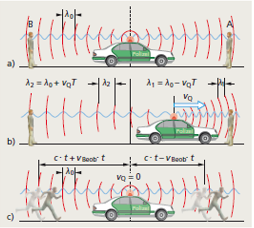 Er wird wahrgenommen durch eine Frequenzänderung je nach der abnehmenden oder zunehmenden Entfernung eines Erzeugers von Schall- oder Lichtwellen.(1) Ruhender Empfänger, bewegter SenderBei t = 0 sendet die Quelle gerade einen Wellenberg (rot) ab. Zur Zeit t = T hat sich dieser Wellenberg um die Strecke λ ausgebreitet. Die Quelle (jetzt grün) hat sich in dieser Zeit um die Strecke vS · T bewegt und sendet gerade wieder einen Wellenberg (grün) aus.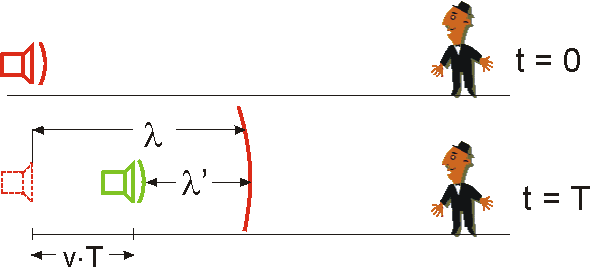 Für die vom Beobachter registrierte Wellenlänge λ′ gilt:λ′=λ – vS ⋅ TDie vom Beobachter registrierte Frequenz f′ gilt dann mit c als SchallgeschwindigkeitDieser Bruch wird mit f erweitert.Bewegt sich der Sender vom Beobachter weg, so gilt λ′=λ + vS ⋅ T.Zusammenfassend schreibt man(2) Bewegter Empfänger, ruhender SenderIn diesem Fall ändert sich die Wellenlänge λ nicht. Die Frequenzverschiebung hat ihre Ursache in der Relativgeschwindigkeit des Beobachters zur Quelle.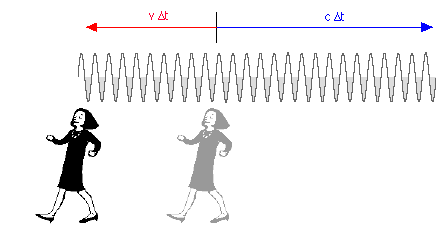 Bewegt sich der Beobachter auf die Quelle zu, so gilt:Jetzt istBewegt sich der Beobachter vom Sender weg, so gilt .Zusammenfassend schreibt man(3) Bewegter Empfänger, bewegter SenderBewegen sich Sender und Empfänger aufeinander zu, so gelten folgende Beziehungen: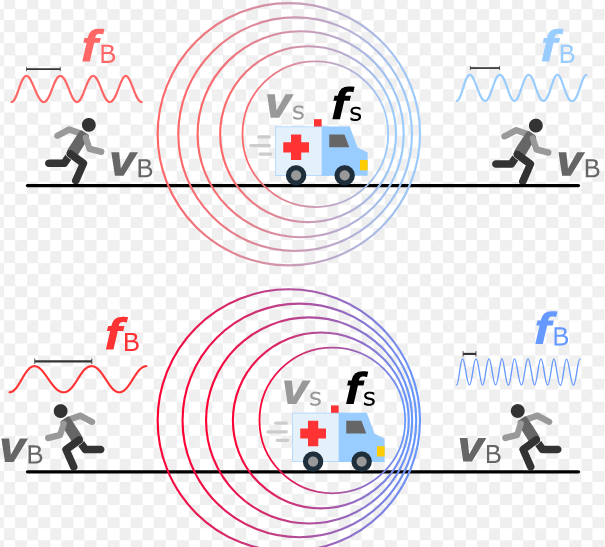 I	λ′=λ – vS ⋅ TII	Wir ermitteln die Frequenz:Mit  und  erhält manBewegen sich Sender und Empfänger voneinander weg, gilt λ′=λ + vS ⋅ T und .Zusammenfassend schreibt man